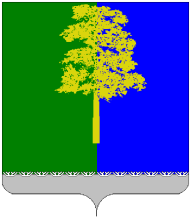 ХАНТЫ-МАНСИЙСКИЙ АВТОНОМНЫЙ ОКРУГ – ЮГРАДУМА КОНДИНСКОГО РАЙОНАРЕШЕНИЕО Порядке размещения сведений о доходах, расходах, об имуществе и обязательствах имущественного характера лиц, замещающих муниципальные должности муниципального образования Кондинский район, и членов их семей на официальном сайте органов местного самоуправления муниципального образования Кондинский район и представления этих сведений для опубликования средствам массовой информацииВ соответствии с Федеральным законом от 25 декабря 2008 года               № 273-ФЗ «О противодействии коррупции», Законом Ханты-Мансийского автономного округа – Югры от 25 сентября 2008 года № 86-оз «О мерах           по противодействию коррупции в Ханты-Мансийском автономном округе – Югре», Уставом Кондинского района, Дума Кондинского района решила:1.Утвердить Порядок размещения сведений о доходах, расходах,                 об имуществе и обязательствах имущественного характера лиц, замещающих муниципальные должности муниципального образования Кондинский район,            и членов их семей на официальном сайте органов местного самоуправления муниципального образования Кондинский район и представления этих сведений для опубликования средствам массовой информации (приложение 1).2. Форму размещения сведений о доходах, расходах, об имуществе              и обязательствах имущественного характера лиц, замещающих муниципальные должности муниципального образования Кондинский район, и членов их семей на официальном сайте органов местного самоуправления муниципального образования Кондинский район (приложение 2).3. Обнародовать настоящее решение в соответствии с решением Думы Кондинского района от 27 февраля 2017 года № 215 «Об утверждении Порядка опубликования (обнародования) муниципальных правовых актов и другой официальной информации органов местного самоуправления муниципального образования Кондинский район» и разместить на официальном сайте органов местного самоуправления Кондинского района.4. Настоящее решение вступает в силу после его обнародования. 5. Контроль за выполнением настоящего решения возложить                       на председателя Думы Кондинского района Ю.В. Гришаева и главу Кондинского района А.В. Дубовика в соответствии с их компетенцией.Председатель Думы Кондинского района                                     Ю.В.ГришаевГлава Кондинского района                                                              А.В. Дубовикпгт. Междуреченский21 августа 2017 года № 296Приложение 1 к решениюДумы Кондинского районаот 21.08.2017 № 296Порядок размещения сведений о доходах, расходах, об имуществе и обязательствах имущественного характера лиц, замещающих муниципальные должности муниципального образования Кондинский район, и членов их семей на официальном сайте органов местного самоуправления муниципального образования Кондинский район и представления этих сведений для опубликования средствам массовой информацииНастоящий Порядок размещения сведений о доходах, расходах, об имуществе и обязательствах имущественного характера лиц, замещающих муниципальные должности муниципального образования Кондинский район, и членов их семей на официальном сайте органов местного самоуправления муниципального образования Кондинский район и представления этих сведений для опубликования средствам массовой информации (далее - Порядок) устанавливает обязанности по размещению
сведений о доходах, расходах, об имуществе и обязательствах имущественного характера	лиц, замещающих муниципальные	должности Думы Кондинского района и администрации Кондинского района (далее - лица, замещающие муниципальные должности), их супруг (супругов) и несовершеннолетних   детей в информационно-телекоммуникационной сети «Интернет»                     на официальном сайте органов местного самоуправления муниципального        образования Кондинский район (далее - официальный сайт) и предоставлению этих сведений средствам массовой информации для опубликования в связи с их запросами, если федеральными законами не установлен иной порядок размещения указанных сведений и (или) их предоставления средствам массовой информации для опубликования.На официальном сайте размещаются, средствам массовой информации предоставляются для опубликования следующие сведения о доходах, расходах, об имуществе и обязательствах имущественного характера лиц, указанных в пункте 1 настоящего Порядка:1) перечень объектов недвижимого имущества, принадлежащих лицам, указанным в пункте 1 настоящего Порядка, на праве собственности или
находящихся в их пользовании, с указанием вида, площади и страны
расположения каждого из таких объектов;2) перечень транспортных средств с указанием вида и марки,
принадлежащих на праве собственности лицам, указанным в пункте 1
настоящего Порядка;3) декларированный годовой доход лиц, указанных в пункте 1
настоящего Порядка;4) сведения об источниках получения средств, за счет которых
совершены сделки (совершена сделка) по приобретению земельного участка,
другого объекта недвижимого имущества, транспортного средства, ценных бумаг
(долей участия, паев в уставных (складочных) капиталах организаций), если
общая сумма таких сделок превышает общий доход лица, указанного в пункте 1
настоящего Порядка, и его супруги (супруга) за три последних года,
предшествующих отчетном периоду.В размещаемых на официальных сайтах и предоставляемых
средствам массовой информации для опубликования сведениях о доходах,
расходах, об имуществе и обязательствах имущественного характера
запрещается указывать:1) иные сведения (кроме указанных в пункте 2 настоящего Порядка) о
доходах лиц, указанных в пункте 1 настоящего Порядка,
об имуществе, принадлежащем на праве собственности названным лицам, и об
их обязательствах имущественного характера;2) персональные данные супруги (супруга), детей и иных членов семьи
лица, замещающего муниципальную должность;3) данные, позволяющие определить место жительства, почтовый
адрес, телефон и иные индивидуальные средства коммуникации лиц, указанных
в пункте 1 настоящего Порядка:4) данные, позволяющие определить местонахождение объектов
недвижимого имущества, принадлежащих лицам, указанным в пункте 1
настоящего Порядка, на праве собственности или находящихся в их
пользовании;5) информацию, отнесенную к государственной тайне или
являющуюся конфиденциальной.4. На официальном сайте размешаются сведения о доходах, расходах,
об имуществе	и	обязательствах имущественного характера по форме,     утвержденной приложением 2 к настоящему решению.5. Сведения о доходах, расходах, об имуществе и обязательствах
имущественного характера, указанные в пункте 2 настоящего Порядка, за весь
период замещения лицами, указанными в пункте 1 настоящего Порядка, а также
сведения о доходах, расходах, об имуществе и обязательствах имущественного
характера их супруг (супругов) и несовершеннолетних детей находятся на
официальном сайте органов местного самоуправления муниципального образования Кондинский район  http://www.admkonda.ru, и ежегодно обновляются в течение 10 рабочих дней со дня их представления в установленном порядке в администрацию Кондинского района Департаментом  государственной гражданской службы и кадровой политики Ханты-Мансийского автономного округа - Югры.6. Размещение на официальном сайте и предоставление средствам
массовой информации для опубликования сведений о доходах, расходах, об имуществе и обязательствах имущественного характера, указанных в пункте 2
настоящего Порядка представленных липами, замещающими муниципальные
должности, указанные в пункте 1 настоящего Порядка, обеспечивается управлением кадровой политики администрации Кондинского района.7. Управление кадровой политики администрации Кондинского района:1)	в течение грех рабочих дней со дня поступления запроса
от средств массовой информации сообщают о нем лицу, замещающему
муниципальную должность, в отношении которого поступил запрос;2)	в течение семи рабочих дней со дня поступления запроса
от средств массовой информации обеспечивают предоставление ему сведений,
указанных в пункте 2 настоящего Порядка, в том случае,
если запрашиваемые сведения отсутствуют на официальном сайте.8. Специалисты управления кадровой политики администрации Кондинского района, обеспечивающие размещение сведений о доходах, расходах, об имуществе и обязательствах имущественного характера на официальном сайге и их представление средствам массовой информации для опубликования, несут в соответствии с законодательством Российской Федерации ответственность за несоблюдение настоящего Порядка, а также за разглашение сведений, отнесенных к государственной тайне или являющихся конфиденциальными.Приложение 2 к решениюДумы Кондинского района                        от 21.08.2017 № 296Сведенияо доходах, расходах, об имуществе и обязательствах имущественного характера_________________________________________(полное наименование должности)за период с 1 января по 31 декабря _____ года<*> - информация об источниках получения средств, за счет которых совершены сделки (совершена сделка) по приобретению земельного участка, другого объекта недвижимого имущества, транспортного средства, ценных бумаг (долей участия, паев в уставных (складочных) капиталах организаций), если общая сумма  таких сделок превышает общий доход лица, замещающего муниципальную должность, и его супруги (супруга) за три последних года, предшествующих совершению сделок (сделки), указывается в случае, если сделки (сделка) были совершены в отчетном периоде.Деклари-рованный годовой доход за отчетный год (руб.)< * >Перечень объектов недвижимого имущества и транспортных средств, принадлежащих на праве собственности (источники получения средств, за счет которых совершены сделки (совершена сделка) <*>Перечень объектов недвижимого имущества и транспортных средств, принадлежащих на праве собственности (источники получения средств, за счет которых совершены сделки (совершена сделка) <*>Перечень объектов недвижимого имущества и транспортных средств, принадлежащих на праве собственности (источники получения средств, за счет которых совершены сделки (совершена сделка) <*>Перечень объектов недвижимого имущества и транспортных средств, принадлежащих на праве собственности (источники получения средств, за счет которых совершены сделки (совершена сделка) <*>Перечень объектов недвижимого имущества, находящегося в пользованииПеречень объектов недвижимого имущества, находящегося в пользованииПеречень объектов недвижимого имущества, находящегося в пользованииСведения об источниках получения средств, за счет которых совершены сделки (совершена сделка) по приобретению ценных бумаг, (долей участия, паев в уставных (складочных) капиталах организаций) <*>Деклари-рованный годовой доход за отчетный год (руб.)< * >Вид объектов недвижимостиПлощадь (кв. м)Страна расположе-нияТранспортные средства
(вид, марка)Вид
объектов недвижимостиПлощадь (кв. м)Страна расположе-нияСведения об источниках получения средств, за счет которых совершены сделки (совершена сделка) по приобретению ценных бумаг, (долей участия, паев в уставных (складочных) капиталах организаций) <*>Фамилия, имя, отчество лица, замещающего муниципальную должность Супруга (супруг) (без указания персональных данных)Несовершеннолетний ребенок
(без указания персональных данных)